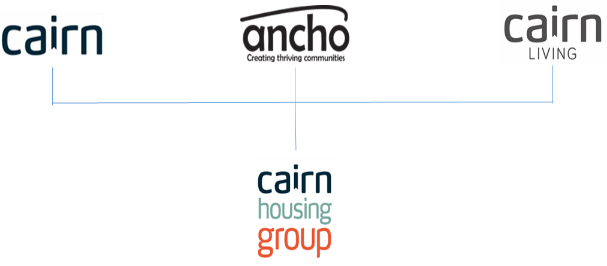 Job Description1.	JOB DETAILS			Job Title: Business Improvement Officer		Location: Edinburgh 	Team/Directorate: Business Services						Responsible To:	Business Improvement Manager		Responsible For:	N/A2.	JOB PURPOSESupport and deliver continuous improvement across the Cairn group, focussing on performance reporting and delivery of projects aligned with the strategic priorities of the wider Group, the Business Improvement Strategy, and the Digital Transformation Strategy. 3.	KEY RESULT AREAS/PRINCIPLE DUTIES AND RESPONSIBILITIESDemonstrate the principles of continuous improvement in all tasks and promote these principles through partnership working with colleagues across the Group, to embed these within the organisation. Co-ordinate the production and timely delivery of performance information for Board members, management teams and across the Group, to assist in the identification of areas for performance improvement and to inform the strategic decision-making process. Promote the effective use of all available business systems and devices to ensure staff have the right tools to support service delivery. Provide, support, and facilitate training where required, to ensure staff have the right skills to deliver excellent customer service. Provide effective and efficient technical support and configuration for the Group’s management information systems to ensure optimum support of the Group’s business processes.Deliver assigned projects, and support and participate in other project groups aligned to the delivery of strategic priorities across the Group.Monitor and produce reporting and analysis on assigned projects against planned objectives, time and resource; identify and escalate any discrepancies to management as required. Work with external suppliers and management information systems to extract, consolidate and manipulate data for the production of performance and regulatory reporting, to help the Group fulfil its regulatory obligations.Advise on the suitability and potential of new applications and technologies to support digital transformation.Adopt a Partnership approach to working with colleagues across the group, so that common objectives and agreed outcomes are achieved. Create effective project, process, and procedure documentation to assist staff in the understanding of their responsibilities and role in delivering services. Work with external IT support partners to facilitate the resolution of system-specific IT support issues and requests from end users across the group.Contribute to and participate in team meetings to ensure effective prioritisation and delivery of Business Improvement services.For critical systems and applications, transfer knowledge to and upskill other members of the BI team, and maintain process and system administration documentation, with the purpose of ensuring business continuity of services during periods of leave/sickness absence or staff turnover.Manage projects and relationships with external contractors to maximise and develop functionality within key business systems, allowing efficient and effective delivery of support and frontline services across the group. Co-ordinate and assist with the delivery of self-assessment submissions for continuous improvement frameworks, to gain impartial feedback and assessment on performance, governance and processes across the Group.Design, develop, implement, and manage key processes and workflows within Cairn systems, to increase the efficiency and provision of digital and mobile services to customers and colleagues. Analyse performance and other management information using analytical thinking and continuous improvement approaches, to creatively solve problems and reduce wastage of time and effort across the Group. 3.2   Key Performance IndicatorsAchievement of high levels of internal satisfaction with Business Improvement – 9/10Delivery of agreed projects within timescalesDelivery of accurate and timely regulatory reportingDelivery of accurate and timely performance reporting3.3 Key Contacts – Internal & ExternalStaff Members - Cairn Group (All Staff), Cairn Board, ANCHO BoardExternal Bodies – Scottish Housing Regulator, Scottish Housing Network, HouseMark, Auditors, Quality Scotland, Best Companies, SPSOExternal Customers – Abbeyfield ScotlandExternal Support Partners – Connexions, TSG, Netcall, CastletonExternal Suppliers – Capita, Clearview, Epix, PIMSS, Netcall, Natural HR, Mobysoft, Castleton, House Exchange, External Contractors – Rodgers & Johnston (Repairs), Kingdom Gas, Heatcare Oil & Gas3.4	Health & SafetyEnsure that Health and Safety guidelines and fire regulations are strictly adhered toComply with safe working practices as defined by Cairn Housing GroupComplete online training as and when required Take reasonable care for your own health and safety and that of others who may be affected by acts or omissions at workReport any accidents, incidents, or near misses as soon as reasonably practicable3.5 	GeneralBe aware of and adhere to Cairn Housing Group policies at all timesTake part in progress/performance reviews throughout the yearCooperate with other Cairn Housing Group departmentsAttend training courses and complete online training modules as required to meet the requirements of the postTake responsibility for own personal development, seeking out opportunities to learn new skillsUndertake any other duties as requested by management which are reasonably deemed to be within the scope of the role3.6 		OtherApply the Cairn Housing Group values and behaviours to every aspect of the role at all timesPromote and maintain the brand standards of Cairn Housing GroupBusiness Improvement OfficerPerson SpecificationJob Description and Person Specification Agreement:The above job description is not exhaustive but an indication of the duties the post holder may undertake and will be subject to review.CRITERIAESSENTIALDESIRABLEQualifications and specific trainingAcademic qualification and / or relevant industry qualification (continuous improvement) orSignificant experience (3 yrs) in a similar roleProject Management qualificationExperienceExperience of producing, monitoring and analysing data for KPI’s, SLA’s and other performance reporting requirementsExperience of creating process maps and supporting documentation. Experience of working with multiple stakeholders and building relationships through partnership workingExperience and understanding of continuous improvement concepts and practicesExcellent verbal and written communication skills with individuals at all levelsExperience of different project management approachesProven track record for delivery of projectsChange management experienceExperience of delivering training to colleagues at all levelsExperience around target setting for Key Performance IndicatorsKnowledgeDevelopment of policies and proceduresAdministration and maintenance of management information systems and applicationsProject management methodologies and approachesKnowledge of data extraction, presentation and analysisUnderstanding of relational databases and report specification and creationAwareness of benchmarking practicesContinuous improvement methodologiesProcess mapping engineering techniquesKnowledge of housing management information systemsRegulatory Reporting requirements within the Housing SectorAwareness of continuous improvement models and frameworkKnowledge of Low Code Development PlatformsSkillsExcellent verbal and written communication skills with individuals at all levelsPresentation skillsProject Management skillsExcellent IT competency with the ability to understand interactions between complex IT / business systems and applicationsExcellent time management and planning skillsProcess engineering skillsAbility to create effective working partnerships at all levelsExcellent attention to detailPersonal attributesConfident, enthusiastic, flexible and adaptableA positive and creative problem-solving attitudeStrong interpersonal skills and ability to maintain good working relationships and work as part of a teamCustomer and outcome focussedAble to assesses the importance of objectives, activities, and events in relation to organisational goalsAble to maintain high performance levels under pressure and/or oppositionResilient in the face of disappointments, criticism or failuresDemonstrates team work and can take on the role of leader, peer, or subordinate Able to plan and organise own use of time effectively to meet deadlines and prioritiesCan use initiative to gather information relevant to organisational issues, trends and problems, and can establish processes to monitor progress and activities to ensure that goals are achievedIs proactive is the application of new skills and approaches to improve service deliveryAble to scrutinise and challenge working practices and approachesAdditional requirementsThis role is based in the Edinburgh office but supports the Group and its locationsWillingness to travel and to able to occasionally stay away from home overnightThis role is eligible for flexible and home working arrangements as authorised by the BIM. Valid driver’s licence and car available for business use